MINISTERUL EDUCAŢIEI NAȚIONALE 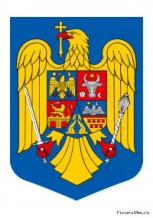 INSPECTORATUL ŞCOLAR  JUDEŢEAN TIMIŞŞCOALA GIMNAZIALĂ COMUNA BELINȚBELINȚ, NR.145, TIMIȘ TEL/FAX  : 0256/327130NR. 126, DIN  22.02.2017       Urmare a solicitării  Inspectoratului Școlar Județean Timiș  referitoare la înscrierea în învățământul primar pentru anul școlar 2017 – 2018 , vă transmitem activitățile specifice :UNITATEA ȘCOLARĂ :Adresa unității :   Școala  Gimnazială  Comuna   Belinț                              Localitatea Belinț , Nr.145, Jud.TimișDate de contact: Tel/fax:0256327130NUMĂRUL DE CLASE ȘI DE LOCURI APROBATE PENTRU ANUL ȘCOLAR 2017- 2018 CONFORM PLANULUI DE ȘCOLARIZARE  :Clasă pregătitoare cu 16 elevi- limba românăPROGRAMUL DE DESFĂȘURARE AL ÎNSCRIERILOR:   Înscrierile în clasa pregătitoare  se vor desfășura la Școala Gimnazială  Comuna Belinț în perioada 27 februarie  – 16 martie 2017, între orele 8:00 – 14:00 de luni până vineri  DOCUMENTELE NECCESARE PENTRU LA ÎNSCRIEREA ÎN ÎNVĂȚĂMÂNTUL PRIMAR:Dosar Certificatul de naștere al copilului- original și copieCopie după actul de identitate al părinților  sau al  tutorelui legal Rezultatul evaluarii psihosomatice a copilului –unde este cazulCerere tip de înscriere – la unitatea școlară Copie sentință divorț / certificat deces părinte ( dacă este cazul)INFORMAȚII PRIVIND ACTIVITATEA SPECIFICĂ A CLASEI PREGĂTITOARE DIN CADRUL UNITĂȚII    Clasa  pregătitoare va funcționa  în sală cu mobilier adecvat vârstei elevilor. Există mijloace de învățământ pentru desfășurarea activităților specifice clasei pregătitoare, sală de sport.EVALUAREA DEZVOLTĂRII PSIHOSOMATICE în vederea înscrierii copiilor în clasa pregătitoare se va realiza în perioada 22.02.2017- 14.03.2017  de  luni până vineri  în intervalul orar 10:00- 18:00  la Grădinița PP4 Lugoj, în baza unei programări .ZIUA PORȚILOR DESCHISE ( zi în care părinții, copii și alte persoane interesate pot vizita spațiile dedicate activităților claselor pregătitoare și pot purta discuuții cu personalul unității de învățământ implicat în această activitate): 28.02.2017ORGANIZAREA ÎN UNITĂȚILE DE ÎNVĂȚĂMÂNT PREȘCOLAR A ÎNTÂLNIRILOR PENTRU INFORMAREA PĂRINȚILOR : 24 Februarie 2017 orele 17.30NU AVEM PRECIZĂRI PRIVIND CRITERII SPECIFICE DE DEPARTAJARE, fiind instituţie şcolară din mediul rural PRIMA ETAPA DE ÎNSCRIERE  - clasa pregătitoarea)  27.02.2017 – 16.03.2017 – completarea de către părinți online sau la unitatea de învățământ care solicită încrierea copiilor, a cererilor – tip de înscriere.b) 18.03.2017 – 21.03.2017 - Procesarea, la nivelul unităţilor de învăţământ, pe baza informaţiilor din cererile-tip de înscriere şi din documentele depuse de părinţi, a cererilor părinţilor care solicită înscrierea la o altă unitate de învăţământ decât şcoala de circumscripţie, pe locurile rămase libere. Admiterea sau respingerea cererilor acestora, la nivelul comisiei de înscriere din unităţile de învăţământ, prin aplicarea criteriilor generale şi specifice de departajare şi validarea de către consiliul de administraţie al unităţii de învăţământ a listei candidaţilor admişi în această fazăMarcarea, în aplicaţia informatică, a cererilor-tip de înscriere pentru candidaţii admişi în această fază.	c)  22.03.2017 —23.03.2017 - Afişarea în unităţile de învăţământ şi pe site-ul inspectoratului şcolar şi al unităţilor de învăţământ a candidaţilor înmatriculaţi, a numărului de locuri rămase libere şi a listei copiilor neînscrişi după prima etapă.A DOUA ETAPA DE ÎNSCRIERE - clasa pregătitoare24.03.2017 – 30.03.2017  - depunerea cererilor –tip de înscriere la secretariatul unităţii de învăţămant pentru copiii care nu au fost cuprinşi în nicio unitate şcolară și care nu au paticipat la prima etapă de înscriere.   -   validarea cererilor - tip de către unitatea de învățământ care se afla pe prima poziție în opțiunea părintelui, pentru înscrierea copilului său.	b) 06.04.2017  Afişarea la fiecare unitate de învăţământ a listelor finale ale copiilor înscrişi în clasa pregătitoare.	c) 07.04.2017 – 13.04.2017 - centralizarea şi soluţionarea de către inspectoratul şcolar a cererilor părinţilor copiilor care nu au fost încă înscrişi la vreo unitate de învăţământ.Soluţionarea de către inspectoratul şcolar a oricărei altei situaţii referitoare la înscrierea în învăţământul primar, având în vedere, cu prioritate, interesul educaţional al copilului.DIRECTOR,PROF. PISTRUI ELENA-DIANAMINISTERUL EDUCAŢIEI NAȚIONALE INSPECTORATUL ŞCOLAR  JUDEŢEAN TIMIŞŞCOALA GIMNAZIALĂ COMUNA BELINȚBELINȚ, NR.145, TIMIȘ TEL/FAX  : 0256/327130NR. 126, DIN  22.02.2017PROGRAMULÎNSCRIERILOR LA CLASA PREGĂTITOARE 2017-2018   Înscrierile în clasa pregătitoare  se vor desfășura la Școala Gimnazială  Comuna Belinț în perioada 27 februarie  – 16 martie 2017, între orele 8:00 – 14:00 de luni până vineri  DIRECTOR,                                                               Secretar,Prof. Pistrui Elena-Diana                                           Vasi Gheorghiță-PuiuDataIntervalul orarLoculLuni    27 februarie8:00 – 14:00Secretariatul școliiMarți   28 februarie8:00 – 14:00Secretariatul școliiMiercuri  1 martie8:00 – 14:00Secretariatul școliiJoi 2 martie8:00 – 14:00Secretariatul școliiVineri 3 martie8:00 – 14:00Secretariatul școliiLuni 6 martie8:00 – 14:00Secretariatul școliiMarți 7 martie8:00 – 14:00Secretariatul școliiMiercuri 8 martie8:00 – 14:00Secretariatul școliiJoi 9 martie8:00 – 14:00Secretariatul școliiVineri 10 martie8:00 – 14:00Secretariatul școliiLuni 13 martie8:00 – 14:00Secretariatul școliiMarți 14 martie8:00 – 14:00Secretariatul școliiMiecuri 15 martie8:00 – 14:00Secretariatul școliiJoi  16 martie8:00 – 14:00Secretariatul școliiDataIntervalul orarLoculLuni    27 februarie8:00 – 14:00Secretariatul școliiMarți   28 februarie8:00 – 14:00Secretariatul școliiMiercuri  1 martie8:00 – 14:00Secretariatul școliiJoi 2 martie8:00 – 14:00Secretariatul școliiVineri 3 martie8:00 – 14:00Secretariatul școliiLuni 6 martie8:00 – 14:00Secretariatul școliiMarți 7 martie8:00 – 14:00Secretariatul școliiMiercuri 8 martie8:00 – 14:00Secretariatul școliiJoi 9 martie8:00 – 14:00Secretariatul școliiVineri 10 martie8:00 – 14:00Secretariatul școliiLuni 13 martie8:00 – 14:00Secretariatul școliiMarți 14 martie8:00 – 14:00Secretariatul școliiMiecuri 15 martie8:00 – 14:00Secretariatul școliiJoi  16 martie8:00 – 14:00Secretariatul școlii